Jesse Livermore J.L, [10.02.18 22:34]CÂU HỎI 1Jesse Livermore J.L, [10.02.18 22:34]SUY THOÁI KINH TẾ DO ĐÂU?do bọn ml mang tên nhà giàu nó húp cmn hết tiền của dân đenSUY THOÁI DO BỌN NHÀ GIÀU LẤY HẾT TIỀN NHÀ NGHÈOJesse Livermore J.L, [10.02.18 22:38]GÂY RA MẤT CÂN BẰNG CÁN CÂNJesse Livermore J.L, [10.02.18 22:38]NGHÈO ĐÉO CÓ KHẢ NĂNG VAYJesse Livermore J.L, [10.02.18 22:38]GIÀU KO CẦN VAYJesse Livermore J.L, [10.02.18 22:38]THÌ THẰNG NÀO CHẾT?NGÂN HÀNG CHẾT THÌ KÉO THEO BỌN NÀO CHẾTJesse Livermore J.L, [10.02.18 22:39]NGÂN HÀNG DIEJesse Livermore J.L, [10.02.18 22:40]THÌ CẢ XÃ HỘI DIEJesse Livermore J.L, [10.02.18 22:40]HỆ THỐNG TÀI CHÍNH DIEJesse Livermore J.L, [10.02.18 22:40]CHỨNG KHOÁN DIEJesse Livermore J.L, [10.02.18 22:40]BDS DIEJesse Livermore J.L, [10.02.18 22:40]BẢO HIỂM DIEJesse Livermore J.L, [10.02.18 22:40]=> SUY THOÁIJesse Livermore J.L, [10.02.18 22:40]RỒI!Jesse Livermore J.L, [10.02.18 22:40]ĐỂ HẾT SUY THOÁI THÌ LÀM GÌ/CHÍNH XÁC! BƠM TIỀN! BƠM CHO AI?Jesse Livermore J.L, [10.02.18 22:41]CHÍNH XÁC! BƠM CHO BỌN NGHÈORỒI BỌN NGHÈO LẠI CÓ TIỀN! THÌ BỌN GIÀU LẠI LÀM GÌ?HÚT TIẾPYES!Jesse Livermore J.L, [10.02.18 22:42]BỌN GIÀU LẤY TIỀN BỌN NGHÈO BẰNG CÁCH NÀO?Jesse Livermore J.L, [10.02.18 22:43]THẰNG NÀO ĐI HỌC TAO RỒI, THÌ IM MỎ! ĐỂ CHO BỌN NÓ CHƯA BIẾT TRẢ LỜIJesse Livermore J.L, [10.02.18 22:45]NÓ LẤY BẰNG CÁCH NÀOJesse Livermore J.L, [10.02.18 22:45]THÌ SAU ĐÂY LÀ BÍ MẬT TÂM LÝ ĐÁM ĐÔNGJesse Livermore J.L, [10.02.18 22:46]QUY LUẬT LÒNG THAM VÀ NỖI SỢ HÃIJesse Livermore J.L, [10.02.18 22:46]BẮT ĐẦUJesse Livermore J.L, [10.02.18 22:47]TAO NÓI THẬTJesse Livermore J.L, [10.02.18 22:47]GIẢNG XONG BÀI ĐÓJesse Livermore J.L, [10.02.18 22:47]CHÚNG MÀY SẼ SỢ HÃI TỘT ĐỘJesse Livermore J.L, [10.02.18 22:47]TAO VẪN ĐANG CÂN NHẮCJesse Livermore J.L, [10.02.18 22:47]KO BIẾT CÓ NÊN HAY KOJesse Livermore J.L, [10.02.18 22:48]ĐẤYJesse Livermore J.L, [10.02.18 22:48]CHÚNG MÀY THẤY ĐẤYJesse Livermore J.L, [10.02.18 22:48]CHÚNG MÀY MÃI MÃI CHỈ LÀ NHỮNG THẰNG NGHÈOJesse Livermore J.L, [10.02.18 22:48]VÀ BỌN GIÀU LUÔN TÌM CÁCH LỘT TIỀN BỌN MÀYJesse Livermore J.L, [10.02.18 22:49]NÓ KO NHẢY VÀO NHÀ NÓ CƯỚPJesse Livermore J.L, [10.02.18 22:49]NÓ LẤY 1 CÁCH VÔ HÌNHJesse Livermore J.L, [10.02.18 22:50]BÀI HỌC NÀYJesse Livermore J.L, [10.02.18 22:50]SẼ ĐI THEO CHÚNG MÀY ĐẾN HẾT ĐỜIJesse Livermore J.L, [10.02.18 22:50]LÚC SẮP CHẾTJesse Livermore J.L, [10.02.18 22:50]THÌ HÃY TRUYỀN LẠI CHO CON CHÁU CHÚNG MÀYJesse Livermore J.L, [10.02.18 22:51]ĐỂ BỌN NÓ KO MẤT TIỀN NỮAJesse Livermore J.L, [10.02.18 22:51]NẾU CÓ KIẾP SAUJesse Livermore J.L, [10.02.18 22:51]HÃY DẶN LÒNG NHỚ BÀI BÍ MẬT TÂM LÝ ĐÁM ĐÔNGJesse Livermore J.L, [10.02.18 22:51]GHI LẠIJesse Livermore J.L, [10.02.18 22:51]CHÔN Ở GỐC CHUỐI NÀO ĐÓJesse Livermore J.L, [10.02.18 22:51]KIẾM SAU CÓ ĐC LÀM NGỪOI, ĐÀO LÊN MÀ ĐỌC LẠIJesse Livermore J.L, [10.02.18 22:51]BÀI NÀY LÀ 1 TRONG NỘI DUNG NHỎ TRONG KHOÁ 5KJesse Livermore J.L, [10.02.18 22:52]ĐÚNG VỀ NGUYÊN TẮCJesse Livermore J.L, [10.02.18 22:52]TAO KO THỂ GIẢNG CHO CHÚNG MÀYJesse Livermore J.L, [10.02.18 22:52]NHƯNG TAO THƯƠNG CÁI NGƯỜI VNJesse Livermore J.L, [10.02.18 22:52]NÊN TAO SẼ TRÌNH BÀY NGAY SAU ĐÂYJesse Livermore J.L, [10.02.18 22:52]1 CÁCH MIỄN PHÍJesse Livermore J.L, [10.02.18 22:52]TAO SẼ SOẠN RA VĂN BẢNJesse Livermore J.L, [10.02.18 22:52]VÌ NÓ DÀIJesse Livermore J.L, [10.02.18 22:53]RỒI POST LÊN ĐÂYJesse Livermore J.L, [10.02.18 22:53]RỒI ĐỪNG SPAM NỮA!Jesse Livermore J.L, [10.02.18 22:53]TAO SẼ KỂ CHO CHÚNG MÀY NGHE 1 CÂU CHUYỆNJesse Livermore J.L, [10.02.18 22:54]CHUYỆN KỂ RẰNG, TẠI 1 KHU RỪNG NỌ! CÓ 3 CON BÒ ĐI KIẾM ĂN, CHÚNG VÔ TÌNH LẠC VÀO 1 KHU RỪNG , VÀ THẤY 1 BÃI CỎ RẤT NON VÀ NHIỀU CỎJesse Livermore J.L, [10.02.18 22:55]KHI VỪA BƯỚC VÀO KHU RỪNG ĐÓ, BỖNG ĐÂU XUẤT HIỆN 5 CON GẤU LAO RA, ĐÁNH ĐUỔI ĐÀN BÒ BỎ CHẠY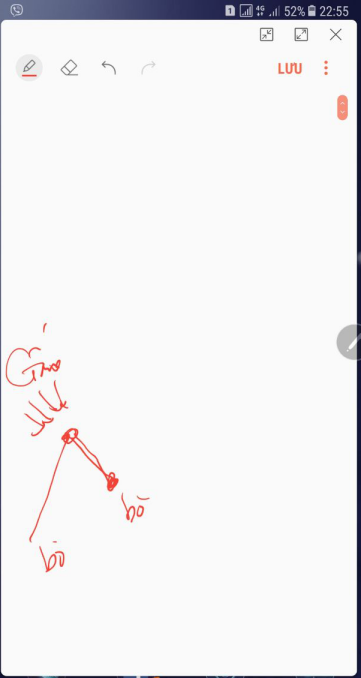 Jesse Livermore J.L, [10.02.18 22:56]NHƯNG VÌ BÃI CỎ QUÁ NGON LÀNH DO VÔ TÌNH TÌM THẤY, 3 CON BÒ BÈN GỌI THÊM 8 CON BÒ MỘNG KHÁC TỚI, ĐÁNH ĐUỔI NHỮNG CON GẤU KIAJesse Livermore J.L, [10.02.18 22:59]BÊN CẠNH ĐÓ, CHÚNG LOAN TIN GỌI THÊM NHỮNG CON BÒ MẠNH KHOẺ KHÁC TẤN CÔNG ĐÀN GẤU, ĐÁNH ĐUỔI ĐÀN GẤU CHẠY SÂU VÀO TRONG KHU RỪNGJesse Livermore J.L, [10.02.18 22:59]CUỘC CHIẾN MỖI LÚC MỘT KHỐC LIỆTJesse Livermore J.L, [10.02.18 23:00]CÀNG VÀO SÂU TRONG RỪNG, GẤU MỖI LÚC 1 ĐÔNGJesse Livermore J.L, [10.02.18 23:00]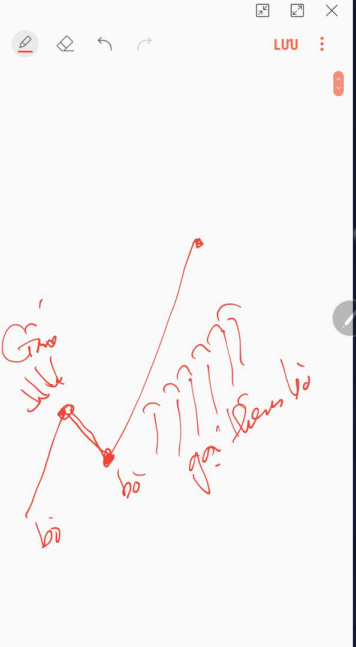 Jesse Livermore J.L, [10.02.18 23:01]CÀNG VÀO SÂU , CỎ LẠI CÀNG NHIỀU, NHƯNG NHỮNG CON GẤU NGÀY CÀNG HUNG HÃNJesse Livermore J.L, [10.02.18 23:01]ĐÁNH ĐUỔI ĐÀN BÒ LUI LẠI PHÍA SAU, VÀ CUỘC CHIẾN GIẰNG CO TIẾP TỤCJesse Livermore J.L, [10.02.18 23:02]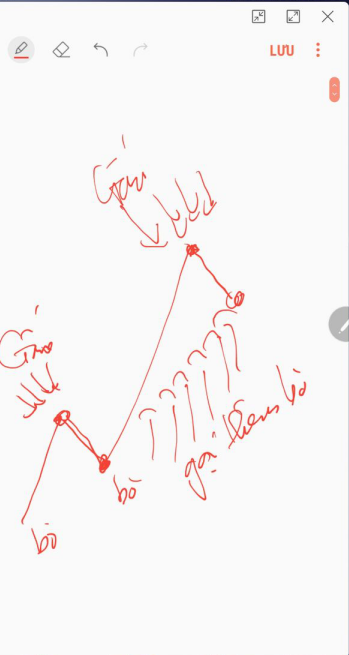 Jesse Livermore J.L, [10.02.18 23:03]NHỮNG CON BÒ THAM CHIẾN SAU, LAN TIN , LAN TRUYỀN, GỌI THÊM NHỮNG LOÀI VẬT KHÁC - KHÔNG CÓ CHỨC NĂNG CHIẾN ĐẤU THAM GIA VÀO CUỘC CHIẾN NHƯ: CON HƯƠU, CON NAI, CON LỢN CON.Jesse Livermore J.L, [10.02.18 23:03]NHỮNG CON VẬT KHÁC LAO THEO VÀ ĐẦY PHẤN KHÍCHJesse Livermore J.L, [10.02.18 23:03]LỰC LƯỢNG TẤN CÔNG GẤU LAN TRUYỀN RA TẤT CẢ, TẤT CẢ CÁC CON VẬT KHÁC ĐỀU CHO RẰNG ĐÂY LÀ 1 KHU RỪNG QUÁ NGON LÀNH, CHÚNG KÊU GỌI NHỮNG CON LỢN CON KHÁC THAM GIA MỖI LÚC 1 ĐÔNGJesse Livermore J.L, [10.02.18 23:04]ĐÁNH ĐUỔI ĐÀN GẤU CÀNG NGÀY CÀNG SÂU TRONG KHU RỪNGJesse Livermore J.L, [10.02.18 23:04]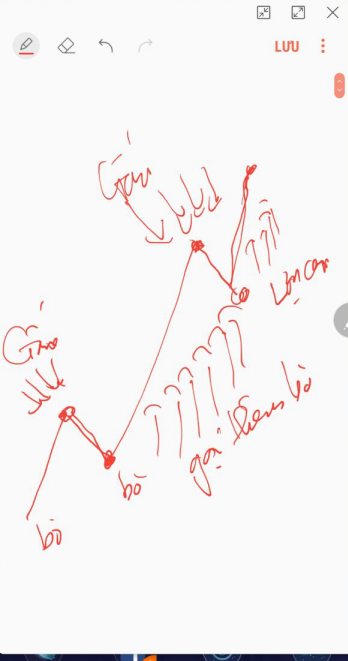 Jesse Livermore J.L, [10.02.18 23:05]BÊN CẠNH ĐÓ, 3 CON BÒ LỰC LƯỠNG ĐẦU TIÊN, VÀ NHỮNG CON BÒ THAM GIA CUỘC CHIẾN BAN ĐẦU! CHÚNG ĐÃ NO NÊ, VÀ ÂM THẦM RÚT LUI KHỎI CUỘC CHIẾNJesse Livermore J.L, [10.02.18 23:05]BỎ LẠI TRONG KHU RỪNG TOÀN NHỮNG CON VẬT KO CÓ CHỨC NĂNG CHIẾN ĐẤU NHƯ: LỢN CON, GÀ VỊT NGAN NGỒNG, HƯƠU....Jesse Livermore J.L, [10.02.18 23:06]VÀ CÀNG VÀO SÂU LÃNH THỔ, GẤU LẠI CÀNG HUNG HÃN VÀ ĐÔNG, 1 TIẾNG GẦM CỦA CHÚNG KHIẾN ĐÀN LỢN CON THỨC TỈNH, NHƯNG KHI QUAY LẠI KO THẤY ĐÀN BÒ ĐÂUJesse Livermore J.L, [10.02.18 23:07]CHÚNG BẮT ĐẦU THÁO CHẠY VÀ DẪM ĐẠM LÊN NHAU ĐỂ CHẾTJesse Livermore J.L, [10.02.18 23:07]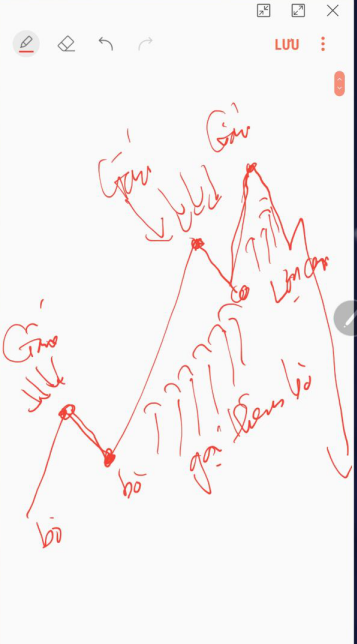 Jesse Livermore J.L, [10.02.18 23:07]CHÚNG MÀY NGHĨ XEM! CHÚNG MÀY LÀ LỢN CON HAY LÀ BÒ HAY LÀ GẤU?Jesse Livermore J.L, [10.02.18 23:08]OK!Jesse Livermore J.L, [10.02.18 23:08]GIỜ TAO MỚI DIỄN GẢIJesse Livermore J.L, [10.02.18 23:08]HÃY NHÌN SANG CHỨNG KHOÁN 2008-2010!Jesse Livermore J.L, [10.02.18 23:09]KHI MÀ NG NG CHỨNG KHOÁN, NHÀ NHÀ CHỨNG KHOÁN, SINH VIÊN CHỨNG KHOÁN, BÀ BÁN RAU CHỨNG KHOÁN, ĐÓ LÀ NHỮNG NGƯỜI KO CÓ CHỨC NĂNG CHIẾN ĐẤUJesse Livermore J.L, [10.02.18 23:09]SAU ĐÓ CHỨNG KHOÁN SAO?Jesse Livermore J.L, [10.02.18 23:09]KHI MÀ NGTA ĐỒN RẰNG, BDS 1 MẢNH Ở PHỐ HÀNG BÀI TRỊ GIÁ 1 TỶ/M2, BÀ BÁN RAU CŨNG THẮNG KHI BUÔN BĐS, THÌ SAU ĐÓ BĐS VIỆT NAM SAO/Jesse Livermore J.L, [10.02.18 23:10]KHI MÀ NGTA XẾP HÀNG DÀI TẠI PHỐ TRẦN NHÂN TÔNG ĐỂ MUA VÀNG,NGTA ĐỒN RẰNG VÀNG CÓ THỂ LÊN TỚI 60TR THẬM CHÍ 100TR THÌ VÀNG SAO?Jesse Livermore J.L, [10.02.18 23:11]KHI MÀ NGƯỜI NGƯỜI LENDING, NHÀ NHÀ LENDING, AI CŨNG BITCONET, NHỮNG NGƯỜI CÔNG SỞ NÓI VỀ LENDING BITCOINET THÌ BITCONET SAO?Jesse Livermore J.L, [10.02.18 23:11]KHI MÀ NGƯỜI NGƯỜI ĐA CẤP NHÀ NHÀ ĐA CẤP! ĐA CẤP VỀ TỚI TẬN NÔNG THÔN , THÌ SAU ĐÓ ĐA CẤP SAO?Jesse Livermore J.L, [10.02.18 23:12]KHI MÀ NG NG CÂY CẢNH, NHÀ NHÀ CÂY CẢNH, 1 THẰNG ĐÉO BIẾT GÌ VỀ CẦM KỲ THI HOẠ CŨNG BUÔN CÂY CẢNH, 1 CÂY CẢNH ĐỊNH GIÁ 100 TỶ THÌ SAO ĐÓ CÂY CẢNH SAO?Jesse Livermore J.L, [10.02.18 23:12]RỒI BÂY GIỜJesse Livermore J.L, [10.02.18 23:12]ĐỈNH ĐIỂM BTC TĂNG 19K USDJesse Livermore J.L, [10.02.18 23:13]NGTA ĐỒN RẰNG BTC CÓ THẺ LÊN 100K THẬM CHÍ 1 TR ĐÔ, NG NG TRADE COIN, MẤY THẰNG NGU CHÚNG MÀY ĐÉO PHẢI NGHỀ TÀI CHÍNH CŨNG LAO VÀO, CHỨC NĂNG CHIẾN ĐẤU KO CÓ! THÌ CRYTO HIỆN SAO? 19K VỀ 6K ĐÓJesse Livermore J.L, [10.02.18 23:13]HÃY NÊN NHỚJesse Livermore J.L, [10.02.18 23:13]KHI 1 CON VẬT KO CÓ CHỨC NĂNG CHIẾN ĐẤU THAM GIA VÀO CUỘC CHIẾNJesse Livermore J.L, [10.02.18 23:13]ĐÓ LÀ TÍN HIỆU THỊ TRƯỜNG SMLJesse Livermore J.L, [10.02.18 23:13]CUỘC CHƠI CÒN DÀIJesse Livermore J.L, [10.02.18 23:13]CHÚNG MÀY CÒN SỐNG DAIJesse Livermore J.L, [10.02.18 23:14]SẼ CÒN VÔ VÀN CUỘC CHƠI VỀ SAUJesse Livermore J.L, [10.02.18 23:14]CHÚNG MÀY KO NHẬN RA ĐIỀU NÀYJesse Livermore J.L, [10.02.18 23:14]CHÚNG MÀY SẼ TRẢ GIÁJesse Livermore J.L, [10.02.18 23:14]KIẾM BAO NHIÊU TIỀN LÚC TRẺJesse Livermore J.L, [10.02.18 23:14]CÓ THỂ MẤT SẠCH VỀ GIÀJesse Livermore J.L, [10.02.18 23:14]VÀ KO CÒN CƠ HỘI LÀM LẠIJesse Livermore J.L, [10.02.18 23:14]KHI TAO ĐANG NÓIJesse Livermore J.L, [10.02.18 23:14]ĐỪNG SPAMJesse Livermore J.L, [10.02.18 23:14]HÃY SÂU CHUỖI LẠIJesse Livermore J.L, [10.02.18 23:15]NHỮNG SỰ MẤT MÁT CHÚNG MÀYJesse Livermore J.L, [10.02.18 23:15]ĐÓ LÀ VÌ SAOJesse Livermore J.L, [10.02.18 23:15]WARREN NÓIJesse Livermore J.L, [10.02.18 23:15]HÃY SỢ HÃI KHI NG KHÁC THAM LAMJesse Livermore J.L, [10.02.18 23:16]sóng 5: Sóng 5 là chân cuối cùng trong sự chỉ đạo của xu hướng chi phối. Tin tức là hầu như tích cực và tất cả mọi người là tăng giá. Thật không may, đây là khi nhiều nhà đầu tư trung bình mua vào cuối cùng, ngay trước đỉnh. Khối lượng trong sóng 5 thường thấp hơn trong sóng 3, và nhiều chỉ số đã bắt đầu cho thấy sự phân kỳ (giá đạt đến một mức cao mới nhưng các chỉ số không đạt được một đỉnh cao mới).Jesse Livermore J.L, [10.02.18 23:16]ELIOTT ĐÃ NÓI RẤT RÕJesse Livermore J.L, [10.02.18 23:17]CHÚNG MÀY SẼ CHẾT VÌ KO HIỂU BIẾTJesse Livermore J.L, [10.02.18 23:17]VÀ BÀI BÒ GẤUJesse Livermore J.L, [10.02.18 23:17]NÓ ỨNG NGAY TRONG SÓNG HÀNG NGÀY, CÁC ĐỒNG COIN, CÁC CẶP NGOẠI TÊ,...Jesse Livermore J.L, [10.02.18 23:17]DỰA THEO TIN CƠ BẢN, KỸ THUÂT VÀ TÂM LÝ MARKETJesse Livermore J.L, [10.02.18 23:18]KHI TẤT CẢ MỌI NGƯỜI ĐỀU CHO LÀ TĂNG GIÁ, TIN TỨC TRÀN NGẬP THỊ TRƯỜNG, ĐÓ LÀ LÚC CHÚNG MÀY PHẢI CẨN THẬNJesse Livermore J.L, [10.02.18 23:18]BÂY GIỜJesse Livermore J.L, [10.02.18 23:18]VỀ QUÊJesse Livermore J.L, [10.02.18 23:18]HỎI XEM NHỮNG NG Ở QUÊ BIẾT BITCOIN KO?Jesse Livermore J.L, [10.02.18 23:18]BIẾT TRADE COIN KO?Jesse Livermore J.L, [10.02.18 23:18]BIẾT ĐÀO COIN KO?Jesse Livermore J.L, [10.02.18 23:18]TÍN HIỆU RẤT RÕJesse Livermore J.L, [10.02.18 23:18]CÁCH ĐÂY LÚC BTC ĐỈNH ĐIỂM 18-19KJesse Livermore J.L, [10.02.18 23:18]DKM KO CẦN PHÂN TCHSJesse Livermore J.L, [10.02.18 23:18]CỨ MUA LÀ THẮNGJesse Livermore J.L, [10.02.18 23:19]TẤT CẢ MỌI NG ĐỀU CHO LÀ TĂNG GIÁJesse Livermore J.L, [10.02.18 23:19]KÉO THEO 1 LŨ LỢN CON LAO VÀO CUỘC CHIẾNJesse Livermore J.L, [10.02.18 23:19]VÀ GIỜ BTC SAO?Jesse Livermore J.L, [10.02.18 23:19]HÀNG NGÀY TAO NHẬN VÔ VÀN NHỮNG CÂU HỎI NGU HƠN CON LỢNJesse Livermore J.L, [10.02.18 23:19]KO PHẢI CHÚNG MÀY KO HỀ CÓ CHỨC NĂNG CHIẾN ĐẤU SAO?Jesse Livermore J.L, [10.02.18 23:19]TÍN HIỆU QUÁ RÕ CHO 1 CÚ GIẢM CỦA BTCJesse Livermore J.L, [10.02.18 23:20]TAO KO CẦN PHÂN TÍCHJesse Livermore J.L, [10.02.18 23:20]TAO DỰA VÀO BÍ MẬT TÂM LÝ ĐÁM ĐÔNGJesse Livermore J.L, [10.02.18 23:20]ĐỂ ĐƯA RA QUYẾT ĐỊNHJesse Livermore J.L, [10.02.18 23:20]BÀI BÒ GẤUJesse Livermore J.L, [10.02.18 23:20]HÃY NGẪM NGHĨJesse Livermore J.L, [10.02.18 23:20]CUỘC ĐỜI NÀYJesse Livermore J.L, [10.02.18 23:20]CÓ BAO NHIÊU TRÒ CHƠI NHƯ VẬYJesse Livermore J.L, [10.02.18 23:20]NÓ CỨ LẶP ĐI LẶP LẠIJesse Livermore J.L, [10.02.18 23:20]VÀ ĐÁM ĐÔNG THÌ CỨ NGỜ NGỆCHJesse Livermore J.L, [10.02.18 23:20]NÀO LÀ CHỨNG KHOÁNJesse Livermore J.L, [10.02.18 23:21]BẤT ĐỘNG SẢNJesse Livermore J.L, [10.02.18 23:21]ĐA CẤPJesse Livermore J.L, [10.02.18 23:21]LEDINGJesse Livermore J.L, [10.02.18 23:21]SÂN CHƠI CHO - NHẬNJesse Livermore J.L, [10.02.18 23:21]CÂY CẢNHJesse Livermore J.L, [10.02.18 23:21]....Jesse Livermore J.L, [10.02.18 23:21]CRYTOJesse Livermore J.L, [10.02.18 23:21]THỜI ĐIỂM RÚT CHÂN NGON NHẤT LÀ THỜI ĐIỂM NÀO?Jesse Livermore J.L, [10.02.18 23:21]NÓ CHÍNH LÀ SÓNG SỐ 3Jesse Livermore J.L, [10.02.18 23:21]KO CÓ SÁCHJesse Livermore J.L, [10.02.18 23:22]NƯỚC NGOÀI CŨNG ĐÉO CÓ ĐÂUJesse Livermore J.L, [10.02.18 23:22]HÃY NHỚ LẤYJesse Livermore J.L, [10.02.18 23:22]BÀI HỌC HÔM NAYJesse Livermore J.L, [10.02.18 23:22]SẼ ĐI THEO CHÚNG MÀY CẢ ĐỜIJesse Livermore J.L, [10.02.18 23:22]KHI THẤY MÌNH TRONG ĐÁM ĐÔNGJesse Livermore J.L, [10.02.18 23:22]HÃY DỪNG LẠI VÀ SUY NGHĨJesse Livermore J.L, [10.02.18 23:23]BÀI BÍ MẬT NHÀ CÁIJesse Livermore J.L, [10.02.18 23:23]THÌ TAO KO BAO GIỜ DẬYJesse Livermore J.L, [10.02.18 23:23]VÌ NHƯ THẾJesse Livermore J.L, [10.02.18 23:23]KO CÔNG BẰNG CHO NHỮNG NGƯỜI ĐÓNG 5K USD HỌC TAOJesse Livermore J.L, [10.02.18 23:23]HÃY NGẪM NGHĨMedusa, [10.02.18 23:24]Xung quanh tao còn rất nhiều con buôn chưa tham gia thị trường, hầu hết chúng nó đều là con buôn và đa nghi... nên tao đã nhìn nhận rằng thị trường crypto còn lên được. Bài học gấu và bò của thằng Jesse  làm tao thắc mắc làm sao đo được khối lượng lợn gà tham gia cuộc chiến để biết bãi cỏ sắp hết cỏ để cung cấp cho lũ lợn gà đó?Jesse Livermore J.L, [10.02.18 23:24][In reply to Medusa]HÃY GIỮ LẤY NHẬN ĐỊNH CỦA MÀY! MUỐN HIỂU THÌ PHẢI BIẾT BÍ MẬT NHÀ CÁI. VÔ VIJesse Livermore J.L, [10.02.18 23:25]HÃY NHỚ BÀI BÒ GẤUJesse Livermore J.L, [10.02.18 23:25]TAO CHỈ DẶN THẾJesse Livermore J.L, [10.02.18 23:25]THẰNG NÀO ĐỦ TRẢI NGHIỆM CUỘC SỐNG NÀYJesse Livermore J.L, [10.02.18 23:25]TỪNG MẤT TIỀN SẼ THẤMJesse Livermore J.L, [10.02.18 23:26]ĐẤY!Jesse Livermore J.L, [10.02.18 23:26]FREE CHÚNG MÀY ĐC HỌC NHƯ THẾ ĐẤY!Jesse Livermore J.L, [10.02.18 23:26]THÂN ÁI VÀ CHÀO TẠM BIỆTJesse Livermore J.L, [10.02.18 23:29]Có những tuần giá có thể tăng gấp đôi. Doanh nhân, thợ nề, mục sư và cả luật sư đều trở thành những thương nhân đổ mạnh dòng vốn ra thị trường. https://vi.wikipedia.org/wiki/Hội_chứng_hoa_tulipJesse Livermore J.L, [10.02.18 23:29]Có những tuần giá có thể tăng gấp đôi. Doanh nhân, thợ nề, mục sư và cả luật sư đều trở thành những thương nhân đổ mạnh dòng vốn ra thị trườngJesse Livermore J.L, [10.02.18 23:29]ĐÂY LÀ NHỮNG KẺ KO CÓ CHỨC NĂNG CHIẾN ĐẤUJesse Livermore J.L, [10.02.18 23:31]HIHIJesse Livermore J.L, [10.02.18 23:31]CHÚNG MÀY ĐC HỌCJesse Livermore J.L, [10.02.18 23:31]NHƯNG KO TỈNH ĐÂUJesse Livermore J.L, [10.02.18 23:31]KHOÁ HỌC 5K CỦA TAO CÓ 1 TRÒ TRƠIJesse Livermore J.L, [10.02.18 23:31]TAO VẪN LÙA TẤT CẢ BỌN NÓ VÀO CUỘC CHƠIJesse Livermore J.L, [10.02.18 23:32]NGAY SAU KHI HỌC BÀI NÀYJesse Livermore J.L, [10.02.18 23:32]CHÚNG MÀY BIẾT TẠI SAO KO?Jesse Livermore J.L, [10.02.18 23:32]VÌ TÂM LÝ CHÚNG MÀY LÀ KO THỂ THAY ĐỔI, 100 NĂM TRƯỚC HAY 100 NĂM SAU VẪN VẬYJesse Livermore J.L, [10.02.18 23:32]=))Jesse Livermore J.L, [10.02.18 23:33]HÔM NAY HAY NGÀY MAI HAY HÔM QUA VẪN THẾJesse Livermore J.L, [10.02.18 23:33]HÃY TỰ VƯỢT QUA BẢN NGÃJesse Livermore J.L, [10.02.18 23:34]BÀI NÀY ĐÚNG RA KO NÊN NÓI TRƯỚC 5K THẰNGJesse Livermore J.L, [10.02.18 23:34]NHƯNG KỆ CON MẸJesse Livermore J.L, [10.02.18 23:34]CHO NG VIỆT NAM ĐỠ MẤT TIỀNJesse Livermore J.L, [10.02.18 23:34]5K THẰNG SẼ LAN TRUYỀN RA 50K THẰNGJesse Livermore J.L, [10.02.18 23:34]5 TRIỆU THẰNGJesse Livermore J.L, [10.02.18 23:34]THÌ CHÚNG MÀY SẼ BỀN VỮNG HƠNJesse Livermore J.L, [10.02.18 23:35]CUỘC CHƠI SẼ ĐC DÀI HƠNJesse Livermore J.L, [10.02.18 23:35]NÓ LÀ SÓNG ELLIOTT ĐẤYJesse Livermore J.L, [10.02.18 23:35]VÀ ĐỂ HỌC CHUYÊN SÂU ELLIOTTJesse Livermore J.L, [10.02.18 23:35]THÌ CHÚNG MÀY CÒN PHẢI CÒN LÂU MỚI ĐC NHƯ TAOJesse Livermore J.L, [10.02.18 23:36]MAI SAUJesse Livermore J.L, [10.02.18 23:36]RA ĐƯỜNGJesse Livermore J.L, [10.02.18 23:36]THẤY 1 THẰNG ĐA CẤP NÀO NÓI VỀ BÀI NÀYJesse Livermore J.L, [10.02.18 23:36]NÓ NHẬN LÀ CỦA NÓJesse Livermore J.L, [10.02.18 23:37]THÌ HÃY NHỚ ĐẾN TAO NHÉJesse Livermore J.L, [10.02.18 23:37]NGƯỜI VIỆT NAMJesse Livermore J.L, [10.02.18 23:37]ĐÉO BAO GIỜJesse Livermore J.L, [10.02.18 23:37]TÔN TRỌNG BẢN QUYỀNJesse Livermore J.L, [10.02.18 23:37]ĂN QUẢ ĐÉO NHỚ KẺ TRỒNG CÂY ĐÂUJesse Livermore J.L, [10.02.18 23:37]HÔM NAYJesse Livermore J.L, [10.02.18 23:38]THẰNG NÀO CÒN GẦM GỪ TAOJesse Livermore J.L, [10.02.18 23:38]THÌ HÃY XEM LẠI BẢN THÂN CHÚNG MÀYJesse Livermore J.L, [10.02.18 23:38]THẰNG NÀO CÒN NGHĨ LÀ MÌNH GIỎIJesse Livermore J.L, [10.02.18 23:38]THÌ CŨNG XEM LẠI LUÔN ĐIJesse Livermore J.L, [10.02.18 23:38]ĐÂY MỚI CHỈ LÀ BÀI MIỄN PHÍ THÔIJesse Livermore J.L, [10.02.18 23:38]NÊN ĐỪNG DỞ GIỌNG ĐÒI TEST KIẾN THỨC TAOJesse Livermore J.L, [10.02.18 23:39]CHÚNG MÀY NGỒI NGẪMDowncome, [10.02.18 23:39][ 😄 Sticker ]Jesse Livermore J.L, [10.02.18 23:39]VỀ CRYTO TRƯỚC ĐÓ ĐIJesse Livermore J.L, [10.02.18 23:39]THỜI ĐIỂM CỨ MÚC LÀ ĂNJesse Livermore J.L, [10.02.18 23:39]KO CẦN PHÂN TÍCH ẤYJesse Livermore J.L, [10.02.18 23:40]VÀ BÂY GIỜJesse Livermore J.L, [10.02.18 23:40]CÓ Y CHANG KO?Jesse Livermore J.L, [10.02.18 23:40]VÀ NGAY MỚI ĐÂYJesse Livermore J.L, [10.02.18 23:40]TƯỢNG ĐÀI BITCONETJesse Livermore J.L, [10.02.18 23:40]SẬPJesse Livermore J.L, [10.02.18 23:40]CÓ ĐÚNG KO?Jesse Livermore J.L, [10.02.18 23:41]HỌC THÌ ẤM VÀO THÂNJesse Livermore J.L, [10.02.18 23:42]NGẪM NGHĨJesse Livermore J.L, [10.02.18 23:42]GHI LẠI VÀ NHỚJesse Livermore J.L, [10.02.18 23:44]ỨNG VÀO CUỘC SỐNG ĐI ĐÃJesse Livermore J.L, [10.02.18 23:45]MUỐN BIẾT SÓNGJesse Livermore J.L, [10.02.18 23:45]THÌ PHẢI HỌC OK 🙂))Jesse Livermore J.L, [10.02.18 23:45]3 NĂMJesse Livermore J.L, [10.02.18 23:45]TỰ MÒ ĐIJesse Livermore J.L, [10.02.18 23:53]CHÚNG MÀYJesse Livermore J.L, [10.02.18 23:53]KẺ CÁI TRENDLINE CÒN ĐÉO ĐCJesse Livermore J.L, [10.02.18 23:53]CỨ ĐÒI HỌC ELLIOTTJesse Livermore J.L, [10.02.18 23:53]TAO THẤYJesse Livermore J.L, [10.02.18 23:54]BẢN THÂN CHÚNG MÀY ĐÉO ĐỊNH VỊ ĐCJesse Livermore J.L, [10.02.18 23:54]LAO VÀO THỊ TRƯỜNGJesse Livermore J.L, [10.02.18 23:54]CỨ NGHĨ TIỀN TO LÀ ĐÈ NGTAJesse Livermore J.L, [10.02.18 23:54]ĐÓ LÀ CŨNG ĐÉO ĐỊNH VỊ ĐCJesse Livermore J.L, [10.02.18 23:54]SHOW TK NÀO LÀ MẤY TRĂM KJesse Livermore J.L, [10.02.18 23:54]CẢ TRIỆU ĐÔJesse Livermore J.L, [10.02.18 23:54]NHƯNG DKM TAO CHỈ CƯỜI KHỂNHJesse Livermore J.L, [10.02.18 23:54]Ô! LỢN CON ĐÂY RỒI! ĐỂ TAO NGHĨ CÁCH THỊTJesse Livermore J.L, [10.02.18 23:55]CỨ NGHĨ MÌNH GIỎI LĨNH VỰC A. CHẠY QUA LĨNH VỰC B SẼ ĂN ĐCJesse Livermore J.L, [10.02.18 23:55]UHM! SẼ ĂN ĐC, NHƯNG ĂN LỒNJesse Livermore J.L, [10.02.18 23:55]NHÌN THẰNG TAXI MAI LINH MÀ HỌC TẬPJesse Livermore J.L, [10.02.18 23:56]CHẠY TAXI YÊN LÀNH ĐÉO CHẠY, THẤY BẤT ĐỘNG SẢN NGON BÙNG NỔ NHẢY VÀO . NÓ DẬP CHO SMLJesse Livermore J.L, [10.02.18 23:56]CHÚNG NÓ TƯỞNG CHÚNG NÓ CÓ TẦM NHÌN CHIẾN LƯỢCJesse Livermore J.L, [10.02.18 23:56]ĐẦU TƯ ĐA NGHÀNHJesse Livermore J.L, [10.02.18 23:57]DKM DÂN CHUYÊN NGHIỆP NÓ NHÌN NÓ CƯỜI CHOJesse Livermore J.L, [10.02.18 23:57]CHẢ NÓI ĐÂU XAJesse Livermore J.L, [10.02.18 23:57]CUỘC CHIẾN THƯƠNG MẠI ĐIỆN TỬ BÁN HÀNG ONLINEJesse Livermore J.L, [10.02.18 23:58]THI NHAU BÁN HÀNG ONLINEJesse Livermore J.L, [10.02.18 23:58]DKM TỒN KHOJesse Livermore J.L, [10.02.18 23:58]SML HẾTJesse Livermore J.L, [10.02.18 23:58]TAO KO MUỐN LỘ MẶTJesse Livermore J.L, [10.02.18 23:58]VÌ CÓ LÝ DOJesse Livermore J.L, [11.02.18 00:00][In reply to Quoc Anh Pham]CÓ NHỮNG THỨ BIẾT THÌ KO NÊN NÓI, MÀ NÓI THÌ NÊN NÓI ĐÚNGJesse Livermore J.L, [11.02.18 00:00]NHƯNG TAO ĐẢM BẢOJesse Livermore J.L, [11.02.18 00:00]LÊ THẨM DƯƠNG ĐÉO BIẾT BÍ MẬT TÂM LÝ ĐÁM ĐÔNGJesse Livermore J.L, [11.02.18 00:02][In reply to Steve Gates]THÌ TAO ĐÃ BẢO! HỌC XONG BÀI NÀY CHÚNG MÀY SẼ SỢ HÃI MÀ